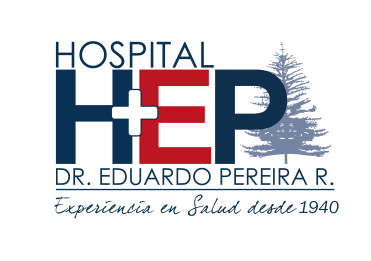 CONSENTIMIENTO INFORMADO USO DE IMAGENPor medio de la presente firma, autorizo el uso de mis imágenes (fotos y/o videos) relacionadas a la siguiente actividad: Primer Concurso Fotográfico MASCOHEP 2022.Desarrollado en febrero-marzo 2022.Para ser difundidas en las plataformas de comunicación del Hospital Dr. Eduardo Pereira Ramírez: Sitio web y Redes Sociales (Facebook, Instagram, Twitter) en cualquier fecha.NOMBRE Y APELLIDOS FUNCIONARIO (A): …………………………………………………………………………………………………………RUT: ………………………………………………………..FIRMA: …………………………………………………….FECHA: …………………………………………………..